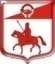 СОВЕТ ДЕПУТАТОВмуниципального образования Старопольское сельское поселениеСланцевского муниципального района Ленинградской области(51 заседание третьего созыва)Р Е Ш Е Н И Е01.03. 2018                                                                                                № 220-сдО внесении изменений и дополнений в решение советадепутатов муниципального образования Старопольскоесельское поселение от 25.03.2014 № 282       В соответствии с постановлением  Правительства Российской Федерации от 12.10.2015 № 1089 «О внесении изменений в постановление Российской Федерации от 09.01.2014 № 10» и на основании  протеста Сланцевской  городской прокуратуры от 16.02.2018 № 86-100-18/ 14, совет депутатов муниципального образования Старопольское сельское поселение Сланцевского муниципального района  Ленинградской области  РЕШИЛ:Внести в решение совета депутатов муниципального образования Старопольское сельское поселение от 25.03.2014 № 282 «Об утверждении порядка сообщения лицами, замещающими муниципальные должности, и муниципальными служащими о получении подарка в связи с их должностным положением или исполнением ими служебных (должностных) обязанностей, сдачи и оценки подарка, реализации (выкупа) и зачисления средств, вырученных от его реализации» следующие изменения и дополнения:1.1. пункт 1 решения совета депутатов от 25.03.2014 № 282 изложить в следующей редакции: «1. Утвердить положение о порядке  сообщения отдельными категориями лиц о получении подарка в связи с протокольными мероприятиями, служебными командировками и другими официальными мероприятиями, участие в которых связано с исполнением ими служебных (должностных) обязанностей, сдачи и оценки подарка, реализации (выкупа)  и зачисления средств, вырученных от его реализации согласно приложению (с приложениями).1.2. наименование приложения к решению Совета депутатов от 25.03.2014 № 282 изложить в следующей редакции:« Положение о порядке  сообщения отдельными категориями лиц о получении подарка в связи с протокольными мероприятиями, служебными командировками и другими официальными мероприятиями, участие в которых связано с исполнением ими служебных (должностных) обязанностей, сдачи и оценки подарка, реализации (выкупа)  и зачисления средств, вырученных от его реализации»    1.3. пункт 1 положения  изложить в следующее редакции:     « Настоящее положение определяет порядок сообщения отдельными категориями лиц о получении подарка в связи с протокольными мероприятиями, служебными командировками и другими официальными мероприятиями, участие в которых связано с исполнением ими служебных (должностных) обязанностей, сдачи и оценки подарка, реализации (выкупа)  и зачисления средств, вырученных от его реализации ( далее- Порядок)»1.4.  в абзаце третьем пункта 2 слова «в связи с должностным положением или в связи с исполнением служебных (должностных) обязанностей» заменить словами «в связи с протокольными мероприятиями, служебными командировками, участие которых связано с исполнением  служебных (должностных) обязанностей»;1.5. пункт 3 изложить в следующей редакции:«3. «лица,  замещающие государственные (муниципальные) должности, служащие, работники не вправе получать подарки от физических (юридических) лиц в связи с их должностным положением или исполнением ими служебных (должностных) обязанностей, за исключением подарков, полученных в связи с протокольными мероприятиями, служебными командировками и другими официальными мероприятиями, участие в которых связано с исполнением ими служебных (должностных) обязанностей».1.6.  в пункте 4 слова "в связи с их должностным положением или исполнением ими служебных (должностных) обязанностей" заменить словами "в связи с протокольными мероприятиями, служебными командировками и другими официальными мероприятиями, участие в которых связано с исполнением ими служебных (должностных) обязанностей,";1.7. в абзаце первом пункта 5 слова "в связи с должностным положением или исполнением служебных (должностных) обязанностей" заменить словами "в связи с протокольными мероприятиями, служебными командировками и другими официальными мероприятиями, участие в которых связано с исполнением служебных (должностных) обязанностей", слова "(уполномоченная организация)" в соответствующем падеже заменить словами "(уполномоченные орган или организация)" в соответствующем падеже;1.8. в пунктах 6, 7, 11 и 13 слова "(уполномоченная организация)" в соответствующем падеже заменить словами "(уполномоченные орган или организация)" в соответствующем падеже;1.9. дополнить пунктом 13(1) следующего содержания: "13(1). В случае если в отношении подарка, изготовленного из драгоценных металлов и (или) драгоценных камней, не поступило от лиц, замещающих муниципальные должности, муниципальных служащих заявление, указанное в пункте 12 настоящего Типового положения, либо в случае отказа указанных лиц от выкупа такого подарка подарок, изготовленный из драгоценных металлов и (или) драгоценных камней, подлежит передаче уполномоченным структурным подразделением (уполномоченными органом или организацией) в федеральное казенное учреждение "Государственное учреждение по формированию Государственного фонда драгоценных металлов и драгоценных камней Российской Федерации, хранению, отпуску и использованию драгоценных металлов и драгоценных камней (Гохран России) при Министерстве финансов Российской Федерации" для зачисления в Государственный фонд драгоценных металлов и драгоценных камней Российской Федерации.";в приложении к указанному положению: в нумерационном заголовке слова "в связи с их должностным положением или исполнением ими служебных (должностных) обязанностей" заменить словами "в связи с протокольными мероприятиями, служебными командировками и другими официальными мероприятиями, участие в которых связано с исполнением ими служебных (должностных) обязанностей;          слова "(уполномоченной организации)" заменить словами "(уполномоченных органа или организации)".Настоящее решение вступает в силу с момента его официального опубликования в приложении к газете «Знамя труда».Глава муниципального образования	И.А.Ермолаева«Об утверждении порядка сообщения лицами, замещающими муниципальные должности, и муниципальными служащими о получении подарка в связи с их должностным положением или исполнением ими служебных (должностных) обязанностей, сдачи и оценки подарка, реализации (выкупа) и зачисления средств, вырученных от его реализации»